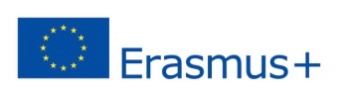 ERASMUS + PROGRAMME - KA1 - LEARNING MOBILITY OF INDIVIDUALSREQUEST FOR EXTENSION /DOMANDA DI PROLUNGAMENTO ACADEMIC YEAR/ANNO ACCADEMICO 2023/2024Student’s Personal Data:I hereby apply for the above stated extension of my study period abroad and, at the same time, I declare / Con la presente chiedo di poter prolungare il mio periodo all'estero come sopra specificato e contestualmente dichiaro: Please tick one of the following boxes/ barrare una delle seguenti caselle  to be open to extend my period abroad with or without  additional grants/ di essere disposto a prolungare il periodo all'estero con o senza contributi aggiuntivi;       Date                                                                                     Student’s signature____________________		                 __________________________________________		Approval of the Host Organization:Surname, first name (cognome, nome): E-mail-address (indirizzo e-mail): Course of studies (corso di studio):Department (dipartimento):Host organization (organizzazione ospitante):Original length of stay as specified in the student's agreement (durata iniziale del periodo all'estero, come specificato nel contratto):Type of mobility activities:traineeship/per tirocinioFrom/dal __________________to/al__________________Extension (prolungamento):From/dal __________________to/al__________________Explain the reason fro which  you are requesting the extension (spiegare la motivazione sottesa alla richiesta di prolungamento) __________________ __________________ __________________ __________________ __________________ ____________________________________ __________________We confirm that the mentioned student is authorized to extend his/her mobility period at our Institution for n. ____(month/s) and up to ____________________ (dd/mm/yyyy) Name and function of signatory:_____________________________________________________________________________________________________________________________________________________Signature                                                                                stamp                                               Date   _________________________________                                                                       ________________Approval of the Sending Institution (Departmental Coordinator):Considering the explanation's suitability, as well as the host organization authorization, we agree to accept the request of extension submitted by the student.Name and function of signatory:_____________________________________________________________________________________________________________________________________________________Signature                                                                                stamp                                               Date   _________________________________                                                                       ________________